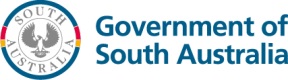 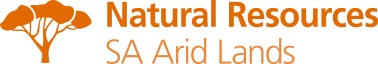 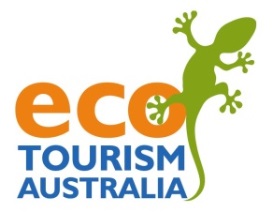 Expression of InterestOperator ECO Certification Workshop Subsidy Name: 											Organisation/Business Name: 								Postal Address: 							SA 		Email: 							     Phone: 			Annual Turnover (please circle):< $250,000$250,001 - $1,000,000$1,000,001 - $5,000,000$5,000,001 - $10,000,000> $10,000,001Business Description (50 words): 																																																																																							Operator ECO Certification Subsidy Details:Application fee is covered by SA Arid Lands and will be organised directly through Ecotourism Australia if your Expression of Interest (EOI) is successful. You will immediately be provided with a workbook application. The Workshop will be conducted on Wednesday 25th June 2014 in Port Augusta to provide assistance to those going through the certification programs. It is expected that operators would have (at least) read the application before the workshop.Certification must be successfully completed and submitted before the end of the year – 31st December 2014PLEASE NOTE: Applicants are required to pay an annual fee once certified and each year on the anniversary of certification, fees are outlined in the table below.To secure your place in the subsidy program please return your form asap, as there are limited spaces. The application fee offer is only open to workshop attendees. Please note the following Key Dates: EOI's to be returned to Ecotourism Australia:	Friday 30 May 2014Applicants submit application for assessment:	End of November 2014Applicants assessed and approved:		End of December 2014EOI Lodgement: Flinders and Outback Operators wishing to be involved in the Operator ECO Certification Subsidy must return this completed EOI form to Leonie Bowles at Ecotourism Australia via email: development@ecotourism.org.au by Friday May 30, 2014. I acknowledge the above information and agree to the conditions of the Operator ECO Certification Subsidy as detailed above.Signature: 							Date:		/	/2014Print Name: 					ECO, ROC and Climate Action Certification FeesECO, ROC and Climate Action Certification FeesECO, ROC and Climate Action Certification FeesECO, ROC and Climate Action Certification FeesAnnual Fee Your TurnoverOnce-only Application FeeOngoing Annual Fee*Discounted Annual Fee*For second certification program only< $250,000395485126$250,001 - $1,000,000455695194$1,000,001 - $5,000,000575975264$5,000,001 - $10,000,0006951165320> $10,000,0019251295374*Annual fees are due once certification has been granted and then each year on your certification anniversary.
Certification annual fees include business membership to Ecotourism Australia.
The above prices are for applications via the Ecotourism Australia online certification application system.
A $75 workbook fee is applicable to all workbook applications.*Annual fees are due once certification has been granted and then each year on your certification anniversary.
Certification annual fees include business membership to Ecotourism Australia.
The above prices are for applications via the Ecotourism Australia online certification application system.
A $75 workbook fee is applicable to all workbook applications.*Annual fees are due once certification has been granted and then each year on your certification anniversary.
Certification annual fees include business membership to Ecotourism Australia.
The above prices are for applications via the Ecotourism Australia online certification application system.
A $75 workbook fee is applicable to all workbook applications.*Annual fees are due once certification has been granted and then each year on your certification anniversary.
Certification annual fees include business membership to Ecotourism Australia.
The above prices are for applications via the Ecotourism Australia online certification application system.
A $75 workbook fee is applicable to all workbook applications.